PENGARUH SALES GROWTH, OPERATING CAPACITY DAN BIAYA AGENSI MANAJERIAL  TERHADAP FINANCIAL DISTRESS(Studi Pada Perusahaan Industri yang Terdaftar di Bursa Efek Indonesia)Draft SkripsiUntuk Memenuhi salah satu syarat sidang skripsiGuna memperoleh gelar Sarjana EkonomiOleh ADI KHARISMAYADI124020226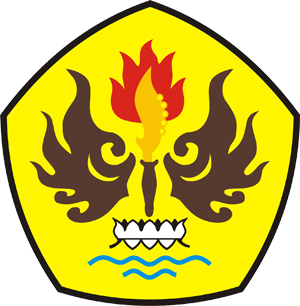 PROGRAM STUDI AKUNTANSIFAKULTAS EKONOMIUNIVERSITAS PASUNDANBANDUNG2016